4218exercices de français3:ème S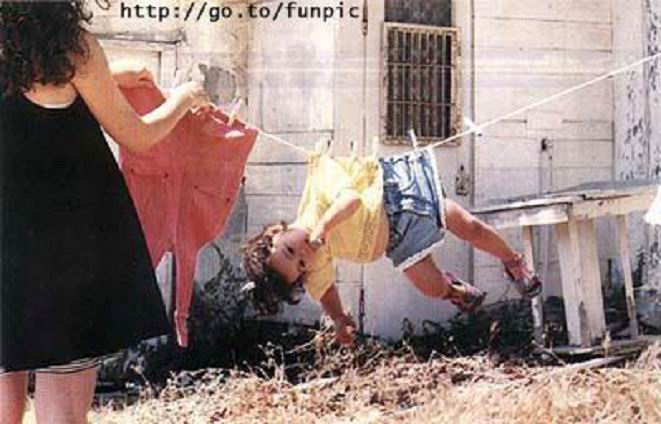 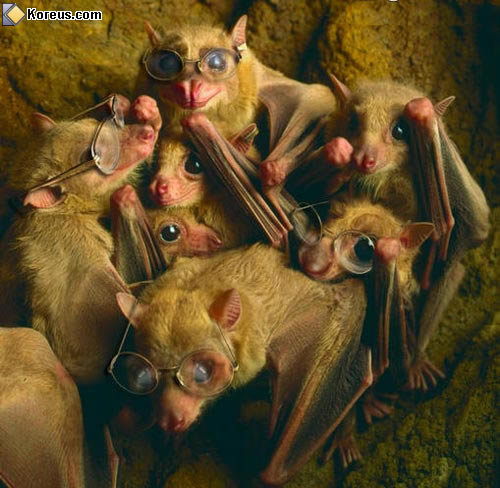 Bon courage!!COMMUNICATION; à la boulangerie, à la pharmacieCOMMUNICATION; à la gare 1COMMUNICATION; à l’hôtel 1COMMUNICATION; dans un magasin 1COMMUNICATION; demander son chemin 1COMMUNICATION; en voyage 1COMMUNICATION; rencontre 1COMMUNICATION; au musée 1GRAMMAIRE DIVERSEgenus (kön) – le genre et la formeles négations – INTEforminte heter på franska PAS och står på samma ställe som INTE i svenskan; men framför verbet skall i skriven franska NE placeras: OBS vokalmöte!les chiffresl’heurele tempsles questionsles pronoms possessifsles pronoms démonstratifs – utpekande ordles pronoms indéfinisles pronoms relatifs ;qui, que=somles prépositionsle complément du nomles adjectifsdessa står FRAMFÖR :les adjectifs et les adverbes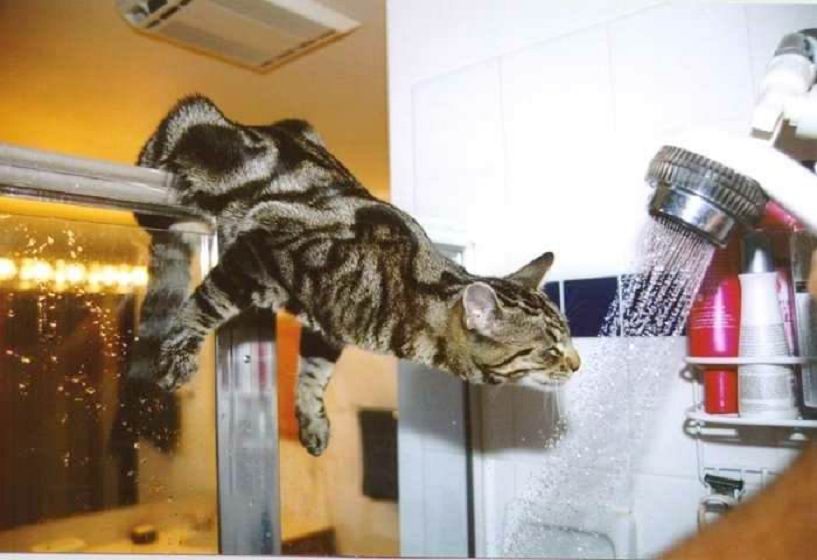 les verbes réguliers en -erles verbes pronominaux – reflexiva verbles verbes avec être – verb som böjs med ÊTRE i har-formen dessa verb är :komparering av adjektiv och adverb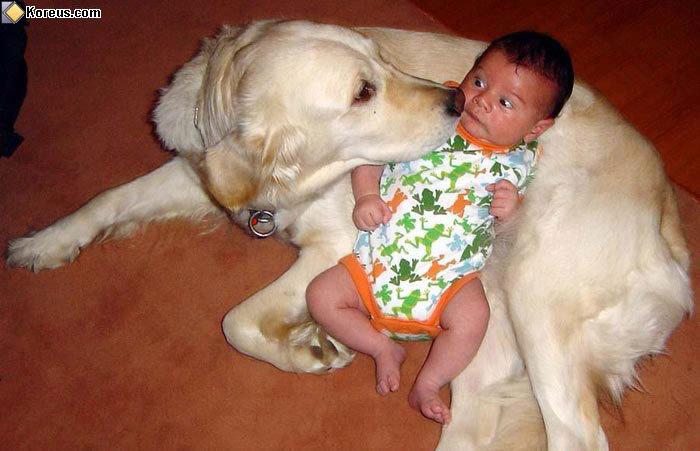 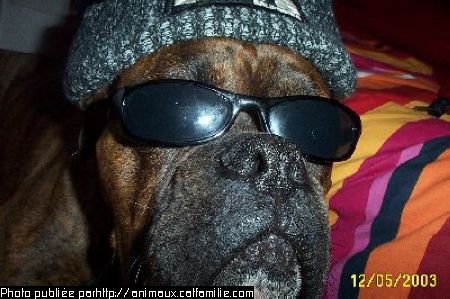 corrigé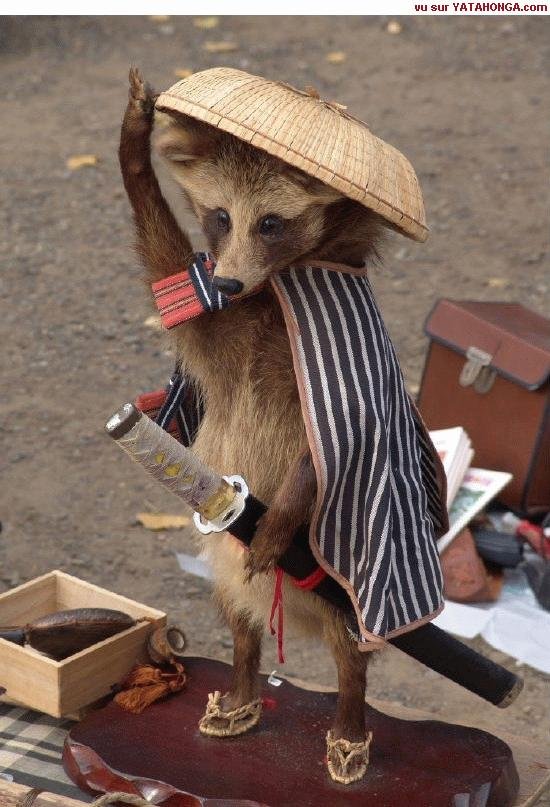 GRAMMAIRE DIVERSEgenus (kön) – le genre et la formeles négations – INTEforminte heter på franska PAS och står på samma ställe som INTE i svenskan; men framför verbet skall i skriven franska NE placeras: OBS vokalmöte!les chiffresl’heurele tempsles questionsles pronoms possessifsles pronoms démonstratifs – utpekande ordles pronoms indéfinis ; kom ihåg: NE före verbetles pronoms personnelsPlaceringen av personliga pronomen i franska:# Hela bisatser (inledda med QUE) byts alltid ut mot det neutrala LEles pronoms relatifs ; qui, que=somles prépositionsle complément du nomrummets pris är en form av ägande = genitiv ; på franska måste man vända på meningen och säga : « priset på rummet » dvs le prix (=priset) de (=på) la chambre (=rummet) ; är det andra ordet maskulinum blir DE+LE=DU : ”cykelns pris » - ”priset på cykeln” = le prix du (de+le) vélo; i flertal blir det ”des”:flickornas hund=hunden till flickorna=le chien des (de+les) filles; framför personer används enbart DE: le chat de Pierre=Stens kattles adjectifsadjektiv beskriver saker och ting ; « beskrivningsord » såsom färger, nationalitetsord osv ; adjektiven skall normalt stå BAKOM substantivet som de beskriver ; ett fåtal mycket vanliga står dock FRAMFÖR substantivet (som i svenskan) ; lär man sig de som skall stå före substantivet så kan man räkna med att ALLA andra står bakom :dessa står FRAMFÖR :les adjectifs et les adverbesett adjektiv bestämmer ett substantiv eller ett pronomen ; ett adverb bestämmer ett verb, ett adjektiv eller ett annat adverb ; ADJEKTIVET BÖJS – ADVERBET BÖJS INTE när man sätter dem i omväxlande ental och flertal = pluralregelnadjektiven bildar normalt femininform genom att –e läggs på till maskulinformen ;adverb bildas normalt genom att –ment läggs till det feminina adjektivet :ord som slutar på –e i maskulinum får inget extra –e i femininum ; *adjektiv som slutar på –ent/-ant bildar adverb som att NT byts ut mot –MMENT ; vissa adjektiv får i femininum fördubblad slutkonsonant ; vissa oregelbundna adjektiv eller adverb finnsles verbes réguliers en -erles verbes pronominaux – reflexiva verbs.k. reflexiva verb är verb såsom : lägga sig, tvätta sig, skynda sig, jag reser mig, du kammar dig ;man använder personliga pronomen (mig, dig, sig, oss, er, sig) som alltid syftar tillbaka på subjektet, dvs. personen som gör något ; dessa pronomen placeras i franskan FÖRE VERBET :i passé composé böjs dessa verb alltid med HAR och inte är ;OBServera att participet (lavé=tvättat) böjs i passé composé om det är flera (-s) eller en tjej (-e)les verbes avec être – verb som böjs med ÊTRE i har-formen Vissa rörelseverb böjs i har-formen med ÄR i stället för med HAR :OBServera att participet (partis=åkt) böjs i passé composé om det är flera (-s) eller en tjej (-e)dessa verb är :komparering av adjektiv och adverbadjektiv och adverb kompareras i franskan med hjälp av « plus » = mer och « le/la plus » = mest ; eller med « moins » = mindre och « le/la moins » = minstkom ihåg att adjektiven böjs efter plural och femininum !kom också ihåg att adverben INTE BÖJS ! det finns även oregelbundna komparationer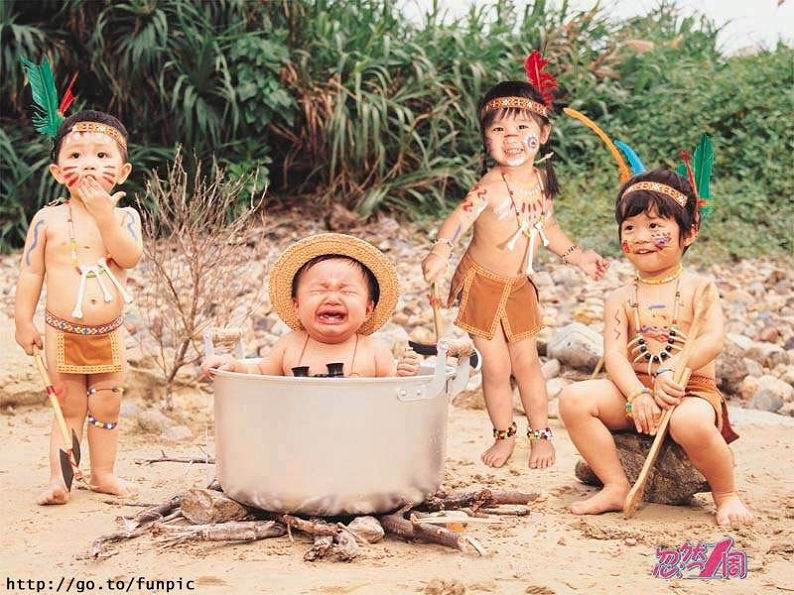 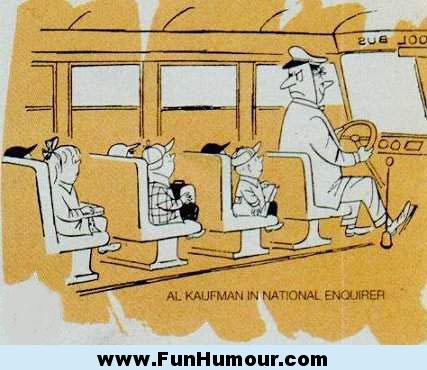 avoirvendreêtrej’jejetututuilililnousnousnousvousvousvousilsilsilsnästa!hejsan, ett bröd tackvarsågod, något mer?nej, tack, det är alltfrun, vad önskas?jag skulle vilja ha två baguettervarsågod två baguetter, var det bra så?jag tar 3 gifflar ocksåvarsågod, och med detta?jag tar 2 chokladbröd ocksådå blir det 5,75 euro tackvarsågod 6 eurotack och här är er växelhej då och ha en trevlig daghej då och tack det sammahejsan, vad önskas?hejsan, jag har ont i magenhar ni ont i magen? här är tabletter till magenjag har lite ont i huvudet ocksåjaha, vill ni ha huvudvärkstabletter?ja tack, finns det några bra tabletter för huvudet?javisst, Doliprane är jättebrajag tar det dåvar det bra så?jag har lite ont i halsen ocksåjaha, vi har halstabletterdet blir brani har inte feber?jag vet inte, jag tror inte detom ni har ont måste ni gå till en läkareja, jag mår inte branej, ni är kanske sjuk; en läkare kan ge er ett bra receptja, finns det någon läkare i närheten?här har ni ett telefonnummer, det är en bra läkaretack så mycket, vad är jag skyldig?det blir 13,40 tackvarsågodtack och här är er växeltack och hej dåhej då och ha en bra kvälltack det sammasavoirpartirvouloirjejejetututuilililnousnousnousvousvousvousilsilsilshejsan, jag skulle vilja ha en biljett till Bordeaux, tackhejsan, javisst, till när då?när går nästa tåg till Bordeaux?nästa tåg går klockan 15.00hur mycket är klockan nu?den är 14.57ok, det är inte bra och när går nästa tåg igen då?det finns ett tåg klockan 16.45hur dags kommer det fram till Bordeaux?det kommer fram klockan 19.55är det direkt?nej, man måste byta i Poitiersfinns det inte ett direkttåg?jo, det går ett tåg klockan 20.00 och det är direkthur dags kommer det fram till Bordeaux?det kommer fram klockan 23.30 till Bordeauxdet är perfekt, jag tar den biljettenönskar ni en enkel biljett eller en tur och retur?en tur och retur tackhar ni rabatter?jag är studerande och jag är under 26 årok, och när vill ni ha returen?jag stannar i två dagaråterresan den 14:e juli då?ja, just det, finns det något tåg då?javisst, det finns ett tåg klockan 12.00 och det är direkthur dags kommer det fram till Paris?det kommer fram till Paris klockan 15.10det är bra, jag tar den biljetten ocksåönskar ni rökare eller icke-rökare?rökare tackvill ni ha kupé eller vanlig platsbiljett?det spelar ingen rolldå blir det 45,75 euro tackvarsågod 50 eurotack och här är era biljettervilken perrong går tåget från?tåget går från perrong nummer 12, spår Ytack så mycket, finns det restaurangvagn?det finns en kringvandrande försäljare med smörgåsar och drickorperfekt, hej dåhej då och ha en trevlig resa och en bra dagtack det sammavoirconnaîtremettrejejejetututuilililnousnousnousvousvousvousilsilsilshejsan, har ni ett rum ledigt?hejsan, nej, jag är ledsen, det är fullt, det finns ett hotell bakom banken där bortahejsan, jag skulle vilja ha ett rumhejsan, javisst, för hur många personer?det är för två personerjaha, för hur många dagar?för 3 nätterönskar ni ett rum med dusch och toalett?ja, gärnajaha, vi har ett dubbelrum på femte våningenja, det blir bra; vad kostar rummet?det kostar 44 euroingår frukosten?nej, frukosten ingår inte; önskar ni frukost?nej, det är inte allvarligtmen rummet har en stor säng, är det bra?ja, det är perfektoch till när önskar ni rummet?vi kommer den 23:e april och vi stannar alltså 3 nättermycket bra, kan ni betala nu?javisst, jag har mitt visa-kortutmärktvarsågodtack, jag behöver er legitimation ocksåjag har mitt passdet är bra, tack så mycket, jag vill ha er underskrift där nere till högerok, varsågodtack och här är ert pass och ert kvittofinns det hiss?nej, jag beklagar, vi har bara trapporvilket är mitt rum?ni har rum nummer 25det är brani måste lämna nyckeln i receptionen när ni går utvarför?vi har problem med stölder (un vol=en stöld)jag förstårdå är ni välkommen den 23:e april herr Oubliettetack så mycketha en trevlig kväll herrn!tack det sammahej dåhej dåchercherfairepouvoirjejejetututuilililnousnousnousvousvousvousilsilsilshejsan, kan jag hjälpa er?hejsan, nej tack, jag vill bara titta litegod kväll, tar man hand om er?skulle ni kunna hjälpa mig?javisst, vad söker ni?jag letar efter en snygg blusjavisst, vilken storlek har ni?jag tar alltid XLok, och vilken färg önskar ni?jag tycker om gult och grönthär har vi tre snygga blusar på modetja, inte illa, kan jag prova dem?javisst, provhytterna är bakom ertack så mycketjaha, hur passar skjortorna?den här blusen sitter åt för mycketoch den andra blusen?den är för storoch den tredje blusen?den sitter perfekt; jag tar den blusenmycket bra, något annat?ja, jag skulle vilja ha skor ocksåjaha, vilken skostorlek har ni?jag har 42vi går till avdelningen för skor och tittarjag följer erse här vackra röda skornej, jag avskyr röttjaha, men här är snygga skor på modet, det finns blåa, svarta och vita skorja, jag skulle vilja prova de vita skornavarsågodja, de här skorna är väldigt snyggapassar skorna bra?ja, de passar mig perfekt; vad kostar de?de är på rea idag, de kostar 24 eurojag tar de vita skorna och den gula blusenjavisst, var det bra så?ja, jag tror detdå blir det 37 euro tackvarsågod 40 eurotack och här är er växel, tre eurotack så mycket för hjälpeningen orsak och ha en trevlig kväll!tack det samma, hej dåhej dåprendreallerdescendrejejejetututuilililnousnousnousvousvousvousilsilsilsursäkta frun, jag letar efter le Sacré-Coeurjag är ledsen, jag känner inte till här, jag är turistoj, förlåt, men tack i alla fallingen orsak frökenursäkta mig herrn, jag hittar inte Sacré-Coeurför att komma till Sacré-Coeur tar ni andra gatan till vänster, sedan fortsätter ni rakt fram och vid den stora korsningen tar ni första gatan till högerär det långt?ja, ganskafinns det en tunnelbana i närheten?javisst, tunnelbanenedgången är bakom apoteket där bortahur tar man tunnelbanan till Sacré-Coeur då?ni tar linje 12 riktning Porte de la Chapelle och sedan byter ni i stationen Pigalleok, jag förstår, och sedan?sedan tar ni linje 2 riktning Nation och ni går av på stationen Anversoch le Sacré-Coeur?ni går rakt fram och sedan till vänster; det finns en linbana eller trapporär det svårt att hitta?nej då, det är ganska enkeltvem har gjort tunnelbanan i Paris?det är arkitekten Guimard som har gjort tunnelbanenedgångarnanär inviger man tunnelbanan i Paris?man inviger tunnelbanan den 19:e juli 1900vad heter stilen?den heter ”spaghettistilen”varför?dekoren (le décor) till tunnelbanenedgångarna är som spaghetti, men stilen kallas också för ”den nya konsten”finns det buss till Sacré-Coeur också?ja, men det är inte enkeltok, men spårvagn då?nej, spårvagnen går bara runtomkring Pariskan man åka taxi då?javisst, det finns taxibilar överalltär det dyrt?taxi är inte dyrt i Parisok herrn, tack så mycket för er hjälpingen orsak frökenjag ska försöka hitta tunnelbanenedgångenlycka till och ha en trevlig kvälltack det sammahej dåhej dåfröken! det är till vänster!oj, förlåt, tack igenconnaîtrepartirarriverjejej’tututuilililnousnousnousvousvousvousilsilsilsvi önskar er en trevlig resahar ni några vassa föremål?har ni ert boardingkort?planet är försenatni måste checka in förstdär är incheckningsdiskenvar vänlig stäng av era mobiltelefonerni har för mycket bagageer väska väger för mycketni har bara rätt till 15 kiloman kan bara ha ett handbagagesista utrop för flight AF646 till Bordeauxvar är gate B?det är förbjudet att använda elektroniska apparater under start och landningpassagerare till Lille är ombedda att gå till gate Cnu börjar incheckningenvi startar nu ombordstigningenvi börjar med passagerare med boardingkort 1 till 65lämna inte ert bagage utan övervakningvar vänlig och meddela alla övergivna sakerallt oövervakat bagage kommer att förstöras omedelbartta av er bältet tackhäråt tacköppna er väska tackdet här är en nagelsax, det är förbjudetär ni tillsammans?reser ni ensam?var är er ansvarige?vi är färdiga för ombordstigningtrevlig resavi är klara för startvi landar om 10 minuter på flygplatsen i Beauvaislägg väskorna under sätetsätt fast säkerhetsbältetsavoirpartirvouloirjejejetututuilililnousnousnousvousvousvousilsilsilshej, vad heter du?jag heter Amélie och vad heter du?jag heter Sébastien; är du inte härifrån?nej, jag kommer inte härifrånvarifrån kommer du då? från USA?nej, jag är från Sverigevad! bor du i Sverige!javisst, känner du till Sverige?inte alls, i vilken stad bor du?jag bor i Arvikaok, vad gör du här?jag är på semester här med min klassjaha, du är på skolresa alltså?ja, just deti vilken klass går du?jag går i 9:an och du?jag går i 3:an på gymnasietär det jobbigt i skolan?ja, det är tråkigtjag gillar inte heller skolanvad har du besökt i Paris då?idag har vi besökt Notre Dame och i går besökte vi Eiffeltornetunderbart, vad tycker du om Paris då?det är en vacker stad men det är väldigt stortja, har du besökt Louvren då?ja, i morse besökte vi Louvrenvad tycker du om Louvren?det är fint men lite jobbigtjag älskar Louvrenbor du i Paris?nästan, jag bor i förortenhar du syskon?nej, jag har inga syskon, har du?ja, jag har en brorär det fint i Sverige?ja, det är ett vackert landjag skulle vilja åka till Sverige en dagjag bjuder dig till Sverigehäftigt! jag kommer!nu måste jag gåvad ska ni göra i kväll?vi skall titta på Sacré-Coeur och äta middag vid foten av Sacré-Coeurha en trevlig kväll dåja tack, tack det sammahej då min sköna!hej då, lilla fransosförlåt?nej, jag skämtar; hej då vackra kille...devenirpeindredevoirjejejetututuilililnousnousnousvousvousvousilsilsilshejsan, jag skulle vilja ha en biljett till muséet tackhejsan, javisst, har ni några rabatter?jag vet inte, vem har rabatt?det finns rabatter för folk under 26 år, för studenter, för handikappade och för personer under 18 år är det gratisfinns det rabatt för grupper också?javisst, för en grupp på minst 10 personer är det 25 % rabattjag är studentja, då är det 50 % rabatttackmen jag måste få ett intygjag har mitt pass, går det bra?nej, tyvärr, ett studentkort kanske?nej, jag har inget studentkortok, jag ger er rabatten i alla falltack det är snällt av ervarsågod er biljett; ni måste visa biljetten i entréntack så mycketoch ni måste lämna er stora väska i entrénjaha, varför det?därför att man kan inte gå in på muséet med en så stor väskaok, jag förstårni vet att Louvren är världens största konstmuseumja, jag vet; när byggdes muséet?man börjar bygga Louvren 1190vem bygger muséet?det var kungen Philippe-Auguste som gör ett fort för att skydda Parismånga kungar har bott på Louvren eller hur?ja, det stämmer; François Ier gör stora arbetennär blir Louvren ett museum då?den 10 augusti 1793 öppnar Louvren som ett museumfinns det andra kända muséer i Paris?javisst; ni har le Centre Pompidou, det är det moderna konstmuséethur ser det ut?det är en mycket konstig byggnad i olika färgerfinns det andra muséer?ja, det finns ett vaxmuseum som heter Grévinmuséetvar kan man titta på t.ex. Monets tavlor?ah, det är på Orsaymuséet; det är en före detta järnvägsstationdet är ett vackert museum, eller hur?ja, det är mycket fintvad kan man se på Louvren då?självklart la Jocondevad är det?det är en tavla målad av Léonardo da Vinciär det Mona Lisa?ja, kvinnan på tavlan heter Monna Lisa men tavlan kallas la Jocondeok, nu ska jag besöka muséettrevligt besök!betydelseanvändningen, ettmaskulina ord ; slutar i regel inte på –e ; « killord » ; de flesta ord som slutar på -age –isme, -aire och -é en, ettfeminina ord ; slutar ofta på –e och -tion/-sion ; « tjejord »bestämd form i singularmaskulina ordbestämd form i singularfeminina ordbestämd form i pluralmaskulina och feminina ord i pluralobestämd form i pluralmaskulina och feminina ord i pluralen grisen broren kobroderngrisenen morbror/en farbrorkonfarbrorn/morbrorngrisarnaen mangrisarmannenen systersysternje travaillejag arbetaril chante bienhan sjunger brajag arbetar intehan sjunger  inte bratu marches vitedu går fortc’est biendet är bradu går inte fortdet är inte braj’ai comprisjag har förståtttu es Suédoisdu är svenskjag har inte förståttdu är inte svensk0 11 22 59 1 12 30 64 2 13 31 93 3 14 40 46 4 15 50 83 5 16 60 72 6 17 70 34 7 18 80 26 8 19 90 74 9 20 100 92 10 21 1000 68 11.30 14.20 16.45 18.35 19.10 20.15 16.50 17.05 22.11 18.55 det regnardet blåserdet är dåligt väderdet snöardet är soligtdet är vackertdet är kalltdet är varmtdet är gråttdet är dimmigtnär vadvarvarförvilken/vilketvemhur dagshursingulier - man äger 1 saksingulier - man äger 1 saksingulier - man äger 1 sakpluriel - man äger flera sakerpluriel - man äger flera sakermasculinfémininägaren/ägarnamasculin+fémininägaremin, mittminadin, dittdinahans, hennes, sin, sittsina, hans, hennesvår, vårtvåraer, erteraderas, sinderas, sinapronomenbetyderanvänds framfördenna, detta, den, det (här)maskulina ord i singulardenna, detta, den, det (här)maskulina ord i singular som börjar på vokalljud (vokal eller h)denna, detta, den, det (här)feminina ord i singulardessa, de härplurala ordingen (inte någon)ingenting (inte någonting)aldrignågonnågotnågrainte en endaingen avjag ser ingen (jag ser inte någon)han vet ingentingingen förståringet är spelat (=avgjort)jag känner någon i Parisförstår du något ?han inte en enda väningen av hans grannar är snälljag har inte en enda idéhon har några vännerföljs av verb INTE PERSONERföljs av PERSONERhan ser hunden som är rödhan ser hunden som du har förloratdet är en kvinna som gillar chokladdet är en kvinna som alla gillardet är min mamma som gillar er mycketframför städerframför länder som är femininaframför länder som är maskulinaframför länder som är pluralaframför månader, årtalange materialföre klockslagföre sjukdomar (ha ont i)vid idrottervid musikvid kollektiva transportervid individuella transporteri tidsbetydelsen ”om”i tidsbetydelsen ”på””under” i tidsuttryck”under” i positionsuttryck”på” i positionsuttryckCorinnes hundkvinnans koläkarens sköldpaddaflickans kattdagens rättbilarnas prispojkarnas leken långsam hundtvå långsamma hundaren hund springer långsamttvå hundar springer långsamten farlig manen farlig flickatvå farliga flickorflickan lever farligtflickorna lever farligtadjektiv i maskulinformadjektiv i  femininformadverbpleinrapideidiotheureuxnormalbêteactifréel*intelligentbonmauvaisinfinitifparticipe présentparticipe passéprésentréviser =repeterafutur = ska, kommer attimparfait = dåtid/igårpassé composé = harform, dåtidprésent = nutidjetuilnousvousilsconditionnel = skullesubjonctifplusqueparfait = hadeformimpératif = uppmaningjetuilnousvousilstvätta sig = se laver i presensjag tvättar migdu tvättar dighan tvättar sighon tvättar sigvi tvättar ossni tvättar erde tvättar sigde tvättar sig (bara tjejer)tvätta sig = se laver i passé composéjag har tvättat migdu har tvättat dighan har tvättat sighon har tvättat sigvi har tvättat ossni har tvättat erde har tvättat sigde har tvättat sig (bara tjejer)jag har kommithan har åkt till Kinavi har åkt ivägMarie har ramlat/Marie ramladegå, åkakommakomma, anländagå utåka iväggå inåka hemfalla, ramlagå uppgå nedåtervändafödasdögå förbistorstörrestörstlyckliglyckligarelyckligastnyfikenmer nyfikenden mest nyfiknaenkelenklare(den) enklast(e)dyrdyraredyrastdyrdyraredyrastdyrbilligarebilligastintelligentaintelligentareintelligentastbrabättrebästillasämre, värresämst, värstjag är mer intelligent än digflickorna är lyckligare än pojkarnaMarie är den mest nyfikna tjejen i världendet är den dyraste bilenmin ko är större än din kohans ko är den störstade yngsta pojkarna bor härhan är sjukare än digjag är mindre förkyld än nimin son är den minst intelligenta i klassenmin son är den minst intelligenta personenhan springer snabbthan springer snabbarehon springer snabbasthon talar intelligentastdet är en bättre skådespelareden bästa sångerskanhon sjunger brahon sjunger bättreChristine sjunger bästLucas sjunger bästbetydelseanvändningunen, ettmaskulina ord ; slutar i regel inte på –e ; « killord » ; de flesta ord som slutar på -age –isme, -aire och -é uneen, ettfeminina ord ; slutar ofta på –e och -tion/-sion ; « tjejord »lebestämd form i singularmaskulina ordlabestämd form i singularfeminina ordlesbestämd form i pluralmaskulina och feminina ord i pluraldesobestämd form i pluralmaskulina och feminina ord i pluralun cochonen grisun frèreen brorune vacheen kole frèrebrodernle cochongrisenun oncleen morbror/en farbrorla vachekonl’onclefarbrorn/morbrornles cochonsgrisarnaun hommeen mandes cochonsgrisarl’hommemannenune soeuren systerla soeursysternje travaillejag arbetaril chante bienhan sjunger braje ne travaille pasjag arbetar inteil ne chante pas bienhan sjunger  inte bratu marches vitedu går fortc’est biendet är bratu ne marches pas vitedu går inte fortce n’est pas biendet är inte braj’ai comprisjag har förståtttu es Suédoisdu är svenskje n’ai pas comprisjag har inte förståtttu n’es pas Suédoisdu är inte svensk0 zéro11 onze22 vingt-deux59 cinquante-neuf1 un, une12 douze30 trente64 soixante-quatre2 deux13 treize31 trente-et-un93 quatre-vingt-treize3 trois14 quatorze40 quarante46 quarante-six4 quatre15 quinze50 cinquante83 quatre-vingt-trois5 cinq16 seize60 soixante72 soixante-douze6 six17 dix-sept70 soixante-dix34 trente-quatre7 sept18 dix-huit80 quatre-vingts26 vingt-six8 huit19 dix-neuf90 quatre-vingt-dix74 soixante-quatorze9 neuf20 vingt100 cent92 quatre-vingt-douze10 dix21 vingt et un1000 mille68 soixante-huit11.30 il est onze heures et demie14.20 il est deux heures vingt16.45 il est cinq heures moins le quart18.35 il est sept heures moins vingt-cinq19.10 il est sept heures dix20.15 il est huit heures et quart16.50 il est cinq heures moins dix17.05 il est cinq heures cinq22.11 il est dix heures onze18.55 il est sept heures moins cinqdet regnaril pleutdet blåseril fait du ventdet är dåligt väderil fait mauvaisdet snöaril neigedet är soligtil fait (du) soleildet är vackertil fait beaudet är kalltil fait froiddet är varmtil fait chauddet är gråttil fait grisdet är dimmigtil fait du brouillardnär quandvaroùhurcommentvemquivadque ; qu’est-ce quevarförpourquoivilken/vilketquel, quellehur dagsà quelle heuresingulier - man äger 1 saksingulier - man äger 1 saksingulier - man äger 1 sakpluriel - man äger flera sakerpluriel - man äger flera sakermasculinfémininägaren/ägarnamasculin+fémininägaremonmamin, mittmesminatontadin, ditttesdinasonsahans, hennes, sin, sittsessina, hans, hennesnotrenotrevår, vårtnosvåravotrevotreer, ertvoseraleurleurderas, sinleursderas, sinapronomenbetyderanvänds framförcedenna, detta, den, det (här)maskulina ord i singularcetdenna, detta, den, det (här)maskulina ord i singular som börjar på vokalljud (vokal eller h)cettedenna, detta, den, det (här)feminina ord i singularcesdessa, de härplurala ordne...personneingen (inte någon)ne...rieningenting (inte någonting)ne...jamaisaldrigquelqu’unnågonquelque chosenågotquelquesnågrane...aucun(e)inte en endane....aucun(e) deingen avje ne vois personnejag ser ingen (jag ser inte någon)il ne sait rienhan vet ingentingpersonne ne comprendingen förstårrien n’est jouéinget är spelat (=avgjort)je connais quelqu’un à Parisjag känner någon i Paristu comprends quelque chose ?förstår du något ?il n’a aucun amihan inte en enda vänaucun de ses voisins n’est gentilingen av hans grannar är snällje n’ai aucune idéejag har inte en enda idéelle a quelques amishon har några vänneruttryck medbyts ut mot FÖRE VERBETdeenà + personerlui, leurà + icke-personeryvarken à eller dele, la, leselle téléphone à Jacques – elle lui téléphonehon ringer till Jacques – hon ringer honomtu rêves de partir – tu en rêvesdu drömmer om att åka iväg – du drömmer om detil va à la piscine – il y vahan går till badhuset – han går ditje connais ta sœur – je la connaisjag känner din syster – jag känner henneil voit votre chien – il le voithan ser er hund – han ser dentu comprends ces phrases ? – tu les comprends ?förstår du dessa fraser ? – förstår du dem ?je veux du thé – j’en veuxjag vill ha te – jag vill ha det         1         1         2         2         3         3       4       4memeteleleluiteselalasenousleslesleurnousyyenvousvousenlelalesluileurqui följs av verb INTE PERSONERqueföljs av PERSONERil voit le chien qui est rougehan ser hunden som är rödil voit le chien que tu as perduhan ser hunden som du har förloratc’est une femme qui aime le chocolatdet är en kvinna som gillar chokladc’est une femme que tout le monde aimedet är en kvinna som alla gillarc’est ma mère qui vous aime beaucoupdet är min mamma som gillar er mycketframför städeràframför länder som är femininaenframför länder som är maskulinaau (à+bestämd artikel)framför länder som är pluralaauxframför månader, årtalenange materialde, enföre klockslagàföre sjukdomar (ha ont i)avoir mal à + bestämd artikelvid idrotterjouer à + bestämd artikelvid musikjouer de + bestämd artikelvid kollektiva transporterenvid individuella transporterài tidsbetydelsen ”om”dansi tidsbetydelsen ”på”en”under” i tidsuttryckpendant (ibland sous)”under” i positionsuttrycksous”på” i positionsuttrycksurle chien de CorinneCorinnes hundla vache de la femmekvinnans kola tortue du médecinläkarens sköldpaddale chat de la filleflickans kattle plat du jourdagens rättle prix des voituresbilarnas prisle jeu des garçonspojkarnas lekgrandpetitjeunevieux/vieillebon/bonnemauvaisstorlitenunggammalgod, bradålignouveau/nouvellejolibeau/bellegros/grosseancien/anciennenyvacker, finvackerfetföre dettaun chien lenten långsam hunddeux chiens lentstvå långsamma hundarun chien court lentementen hund springer långsamtdeux chiens courent lentementtvå hundar springer långsamtun homme dangereuxen farlig manune fille dangereuseen farlig flickadeux filles dangereusestvå farliga flickorla fille vit dangereusementflickan lever farligtles filles vivent dangereusementflickorna lever farligtadjektiv i maskulinformadjektiv i  femininformadverbpleinpleinepleinementrapiderapiderapidementidiotidioteidiotementheureuxheureuseheureusementnormalnormalenormalementbêtebêtebêtementactifactiveactivementréelréelleréellement*intelligentintelligenteintelligemmentbonbonnebienmauvaismauvaisemalinfinitifparticipe présentparticipe passéprésentréviser =repeterarévisantréviséje révisefutur = ska, kommer attimparfait = dåtid/igårpassé composé = harform, dåtidprésent = nutidjeréviserairévisaisai réviséréviseturéviserasrévisaisas révisérévisesilréviserarévisaita révisérévisenousréviseronsrévisionsavons révisérévisonsvousréviserezrévisiezavez révisérévisezilsréviserontrévisaientont révisérévisentconditionnel = skullesubjonctifplusqueparfait = hadeformimpératif = uppmaningjeréviseraisréviseavais réviséturéviseraisrévisesavais révisérévise!ilréviseraitréviseavait révisénousréviserionsrévisionsavions révisérévisons!vousréviseriezrévisiezaviez révisérévisez!ilsréviseraientrévisentavaient révisétvätta sig = se laver i presensje me lavejag tvättar migtu te lavesdu tvättar digil se lavehan tvättar sigelle se lavehon tvättar signous nous lavonsvi tvättar ossvous vous lavezni tvättar erils se laventde tvättar sigelles se laventde tvättar sig (bara tjejer)tvätta sig = se laver i passé composéje me suis lavé(e)jag har tvättat migtu t’es lavé(e)du har tvättat digil s’est lavéhan har tvättat sigelle s’est lavéehon har tvättat signous nous sommes lavé(e)svi har tvättat ossvous vous êtes lavé(e, s)ni har tvättat erils se sont lavésde har tvättat sigelles se sont lavéesde har tvättat sig (bara tjejer)je suis venujag har kommitil est allé en Chinehan har åkt till Kinanous sommes partisvi har åkt ivägMarie est tombéeMarie har ramlat/Marie ramladeallervenirarriversortirpartirentrerrentrergå, åkakommakomma, anländagå utåka iväggå inåka hemtombermonterdescendreretournernaîtremourirpasserfalla, ramlagå uppgå nedåtervändafödasdögå förbigrandstorplus grandstörrele plus grand/ la plus grandestörstheureuxlyckligplus heureuxlyckligarele plus heureuxlyckligastcurieusenyfikenplus curieusemer nyfikenla plus curieuseden mest nyfiknafacileenkelplus facileenklarele/la plus facile(den) enklast(e)cherdyrplus cherdyrarele plus cherdyrastchèredyrplus chèredyrarela plus chèredyrastcherdyrmoins cherbilligarele moins cherbilligastintelligentsintelligentaplus intelligentsintelligentareles plus intelligentsintelligentastbienbramieuxbättrele mieuxbästmalillapiresämre, värrele piresämst, värstje suis plus intelligent que toijag är mer intelligent än digles filles sont plus heureuses que les garςonsflickorna är lyckligare än pojkarnaMarie est la fille la plus curieuse du mondeMarie är den mest nyfikna tjejen i världenc’est la voiture la plus chèredet är den dyraste bilenma vache est plus grande que ta vachemin ko är större än din kosa vache est la plus grandehans ko är den störstales plus jeunes garςons habitent icide yngsta pojkarna bor häril est plus malade que toihan är sjukare än digje suis moins enrhumé que vousjag är mindre förkyld än nimon fils est le moins intelligent de la classemin son är den minst intelligenta i klassenmon fils est la personne la moins intelligentemin son är den minst intelligenta personenil court vitehan springer snabbtil court plus vitehan springer snabbareelle court le plus vitehon springer snabbastelle parle le plus intelligemmenthon talar intelligentastc’est un meilleur acteurdet är en bättre skådespelarela meilleure chanteuseden bästa sångerskanelle chante bienhon sjunger braelle chante mieuxhon sjunger bättreChristine chante le mieuxChristine sjunger bästLucas chante le mieuxLucas sjunger bästavoirvendreêtrej’aijevendsjesuistuastuvendstuesilailvendilestnousavonsnousvendonsnoussommesvousavezvousvendezvousêtesilsontilsvendentilssontvoirconnaîtremettrejevoisjeconnaisjemetstuvoistuconnaistumetsilvoitilconnaîtilmetnousvoyonsnousconnaissonsnousmettonsvousvoyezvousconnaissezvousmettezilsvoientilsconnaissentilsmettentchercherfairepouvoirjecherchejefaisjepeuxtucherchestufaistupeuxilchercheilfaitilpeutnouscherchonsnousfaisonsnouspouvonsvouscherchezvousfaitesvouspouvezilscherchentilsfontilspeuventprendreallerdescendrejeprendsjevaisjedescendstuprendstuvastudescendsilprendilvaildescendnousprenonsnousallonsnousdescendonsvousprenezvousallezvousdescendezilsprennentilsvontilsdescendentconnaîtrepartirarriverjeconnaisjeparsj’arrivetuconnaistuparstuarrivesilconnaîtilpartilarrivenousconnaissonsnouspartonsnousarrivonsvousconnaissezvouspartezvousarrivezilsconnaissentilspartentilsarriventsavoirpartirvouloirjesaisjeparsjeveuxtusaistuparstuveuxilsaitilpartilveutnoussavonsnouspartonsnousvoulonsvoussavezvouspartezvousvoulezilssaventilspartentilsveulentdevenirpeindredevoirjedeviensjepeinsjedoistudevienstupeinstudoisildevientilpeintildoitnousdevenonsnouspeignonsnousdevonsvousdevenezvouspeignezvousdevezilsdeviennentilspeignentilsdoivent